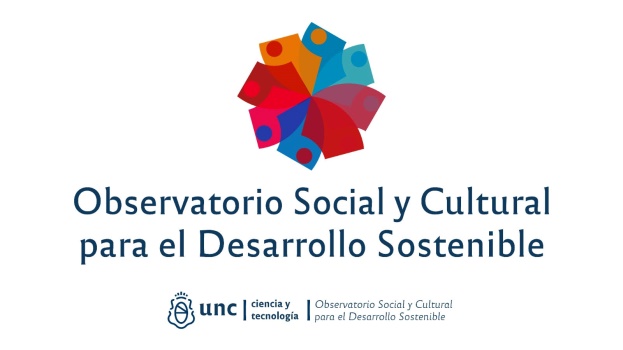 FICHA TÉCNICA RESUMENNombre del ProyectoDirectora/orFacultades involucradasTemática principal en la que se inscribe el proyectoTipología de Proyecto (PS; DE)Para proyecto DE: Demandantes/AdoptantesObjetivo generalPalabras claveAlcance territorial (provincia/s)Duración del proyectoResultados/Productos proyectadosImpacto esperado/ Poblaciones destinatariasCantidad de encuestas/ entrevistas a realizar y perfil de encuestados/ entrevistadosPresupuesto total